BOARD OF TRUSTEES FOR THE TOWN OF LUTHER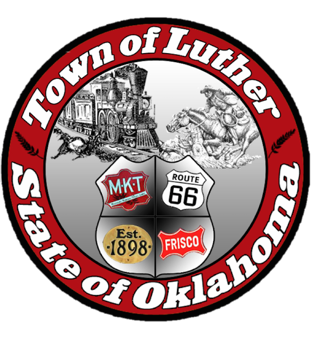 REGULAR SPECIAL MEETING AGENDA In accordance with the Open Meeting Act, Section 311, The Town of Luther, County of Oklahoma, 119 S. Main Street, hereby calls a Special Meeting of the Luther Board of Trustees for Regular Town, for Tuesday September 4th, 2018 at 6:30 p.m. at Town Hall, 119 S. Main Street, Luther, OK 73054.Call to order.Roll Call… P. Cavin AbsentDetermination of a quorum… YesPledge of Allegiance.Trustee Five (Jenni White)Consideration, discussion and possible action to address the policy in the Employee Manual as it relates to the probationary period of new hires.No ActionConsideration, discussion and possible action to adopt an ordinance regarding medical marijuana.Motion to have the attorney to produce a 2nd draft of the Medical Marijuana Ordinance for the Town of Luther: J. White… 2nd: T. Langston… Four Yes votes.Adjourn.Motion to adjourn: T. Langston… 2nd: J. White… Four Yes votes.____transcribed 09/07/2018 by___Kim Bourns, Town Clerk/Treasurer*Agenda Posted Friday, August 30th , 2018 at Luther Town Hall, on the website at www.townoflutherok.com and on Facebook at The Town of Luther, prior to 6:30 pm.